ПОЛОЖЕНИЕо физкультурно-спортивноммероприятиив рамках серии забегов «Бег по городам Ставропольского края»Фестиваль «Спортивная Россия»г. СтавропольI. ОБЩИЕ ПОЛОЖЕНИЯФизкультурно-спортивное мероприятие Фестиваль «Спортивная Россия» (далее –Спортивный Фестиваль) включены в настоящее Положение на основании предложений Общественной организации «Региональная Федерация  триатлона Ставропольского края» (далее – ОО «РФТСК»), аккредитованной в соответствии с приказом Министерства физической культуры и спорта Ставропольского края о государственной аккредитации от 19.01.2022 № 4/01-01.Обработка персональных данных участников забега осуществляется в соответствии с Федеральным законом от 27 июля 2006 года № 152-ФЗ «О персональных данных». Согласие на обработку персональных данных представляется в комиссию по допуску участников.Физкультурно-спортивное мероприятие проводится для детей и взрослых всех возрастов.Основные цели и задачи Спортивного Фестиваля:- привлечение детей раннего дошкольного возраста к систематическим занятиям физической культурой и спортом,-пропаганда физической культуры и спорта среди населения Ставропольского края;- пропаганда здорового образа жизни;- популяризация бега, как средства для развития двигательных навыков у детей и поддержания здоровья у взрослых;- создание последовательной детской специализированной базовой подготовки детей от 2 до 12 лет к виду спорта легкая атлетика;- популяризация велосипеда, как средства для развития детей школьного и дошкольного возраста;- популяризация дуатлона, как средства развития детей школьного и дошкольного возраста;- создание последовательной детской специализированной базовой подготовки детей к олимпийскому виду спорта – триатлону;- создание положительного социального резонанса, направленного на популяризацию здорового и спортивного образа жизни среди населения Ставропольского края, посредством проведения соревнований.Соревнования проводятся в соответствии с Регламентом по организации и проведению официальных физкультурных и спортивных мероприятий на территории Российской Федерации в условиях сохранения рисков распространения COVID-19 (утв. Министерством спорта РФ и Главным государственным санитарным врачом РФ 31 июля 2020 г.)»  до момента снятия ограничительных мер на территории Ставропольского края.Фестиваль «Спортивная Россия» состоится 12 июня с8:00 до 13:00 в парке культуры «Победы».В спортивном Фестивале представлены 4 беговые дистанции и детский дуатлон:500 м - дети  0-7 лет;2 км – дети от 7 лет и взрослые;5 км – дети от 7 лет и взрослые(три круга вокруг парка);10 км – подростки от 14 лет и взрослые.Дуатлон (велосипед 1 км + бег 1км) – дети от 5 до 12 лет.II. ПРАВА И ОБЯЗАННОСТИ ОРГАНИЗАТОРОВ СПОРТИВНЫХ СОРЕВНОВАНИЙКомитет физической культуры и спорта администрации города Ставрополя (далее – Комитет спорта) и ОО «РФТСК» определяют условия проведения спортивных соревнований, предусмотренные настоящим Положением.Распределение иных прав и обязанностей, включая ответственность за причиненный вред участникам мероприятия и (или) третьим лицам, осуществляется на основе договора между ОО «РФТСК» с иными организаторами спортивных соревнований (за исключением Комитета спорта) или в регламенте конкретного спортивного соревнования. Если распределение указанных прав и обязанностей осуществляется на основе договора, в регламенте конкретного спортивного соревнования приводится ссылка на реквизиты такого договора (номер и дата заключения договора).III. ОБЕСПЕЧЕНИЕ БЕЗОПАСНОСТИ УЧАСТНИКОВ И ЗРИТЕЛЕЙ, МЕДИЦИНСКОЕ ОБЕСПЕЧЕНИЕ ФИЗКУЛЬТУРНО-СПОРТИВНОГО МЕРОПРИЯТИЯОбеспечение безопасности участников и зрителей на забеги осуществляется согласно требованиям Правил обеспечения безопасности при проведении физкультурно-спортивных соревнований, утвержденных постановлением Правительства Российской Федерации от 18 апреля 2014 г. № 353.Оказание скорой медицинской помощи и допуск спортсменов к соревнованиям осуществляется в соответствии с приказом Министерства здравоохранения Российской Федерации от 23.10.2020 № 1144н «Об утверждении порядка организации оказания медицинской помощи лицам, занимающимся физической культурой и спортом (в том числе при подготовке и проведении физкультурных мероприятий и спортивных мероприятий), включая порядок медицинского осмотра лиц, желающих пройти спортивную подготовку, заниматься физической культурой и спортом в организациях и (или) выполнить нормативы испытаний (тестов) Всероссийского физкультурно-спортивного комплекса «Готов к труду и обороне» и форм медицинских заключений о допуске к участию в физкультурных и спортивных мероприятиях».IV.ОРГАНИЗАТОРЫ МЕРОПРИЯТИЯОбщее руководство проведением физкультурно-спортивного мероприятия осуществляет Комитет спорта и ОО «РФТСК».Непосредственным организатором физкультурно-спортивного мероприятия выступают ОО «РФТСК» и мультиспортивная команда «СТАВРОПОЛИС».V. ТРЕБОВАНИЯ К УЧАСТНИКАМ И УСЛОВИЯ ИХ ДОПУСКАВ соревнованиях могут принять участие все желающие возрасте от 0 +Подробнее:500 м дистанция для самых маленьких. Дети до 7 лет.По данной дистанции и категории зачёт не проводится.2)Дистанция 2 км. -7-13 лет, 3 призовых места; - 14 и старше, 3 призовых места.Дистанция 5 км. Награждение мальчики и девочки, женщины и мужчины отдельно-7-13 лет, 3 призовых места;- 14 и старше, 3 призовых места. 4) Дистанция 10 км, зачет абсолют.5) Дистанция дуатлон, (проводится зачет в категориях):- 5-6 лет, 3 призовых места;- 7-9 лет, 3 призовых места;- 10-12 лет, 3 призовых места.Наличие велосипедного шлема обязательно для всех участников дуатлона!Участие в нескольких возрастных категориях НЕВОЗМОЖНО.По всем возрастным категориям результат по мальчикам и девочкам будет считаться отдельно. Возраст считается на дату проведения спортивного мероприятия.- участник должен стартовать под своим именем и фамилией;- участник должен стартовать под своим номером и в своей категории.Обязательные условия соревнований:- соблюдать правила соревнований.         Участники соревнований допускаются только при наличии заполненной расписки/заявки, подтверждающей персональную ответственность за здоровье участника (выдается на месте старта).     За несовершеннолетних детей расписку заполняют родители при наличии своего паспорта и свидетельства о рождении ребенка.Медицинская справка о здоровье и о допуске к определенной дистанции – обязательна! Детям на дуатлон и дистанцию 500 м  допустима справка от педиатра, что ребёнок здоров и может заниматься активными видами спорта.VI.ПРОГРАММА ФЕСТИВАЛЯ «СПОРТИВНАЯ РОССИЯ»7:00 начало выдачи стартовых комплектов в стартовом городке;7:50 брифинг, инструктаж по правилам и технике безопасности;8:00 завершение выдачи стартовых комплектов;8:00 предстартовая разминка;8:10 построение участников детского забега на старте;8:15 старт участников детского забега;8:25 построение участников детского дуатлона;8:30 старт участников дуатлона;8:55 построение всех участников забегов на 2, 5 и 10 км;9:00 старт всех участников забегов;10:30 награждение победителей и призеров участников забегов и дуатлона.11:00 закрытие фестиваляРасписание забега может измениться.VII.УСЛОВИЯ ПОДВЕДЕНИЯ ИТОГОВРезультаты будут определяться посредством ручного хронометража. Хронометраж проводит судейская бригада соревнований.Победители и призеры забегов определяются по лучшему финишному времени. Протоколы забегов будут опубликованы в соцальных сетях СтаврополисV.НАГРАЖДЕНИЕПобедители и призеры соревнований награждаются грамотами и медалями.Дополнительно могут устанавливаться призы партнерами и другими организациями, по согласованию с организаторами.VI. ЗАЯВКИ НА УЧАСТИЕВы считаетесь зарегистрированным, только если вы оплатили стартовый взнос.Размеры стартовых взносов:Бег на 500 м. – 400 р.После 1 июня - 500р. В день старта – 800 р.Бег на 2000 м. – 500 р.После 1 июня 600 р. В день старта -1000 р.Бег на 5000 м. – 500 р. После 1 июня 600 р. В день старта -1000 р.Бег на 10000 м. – 600 р.После 1 июня 700 р. В день старта -1200 р.Детский Дуатлон – 600 р. После 1 июня 700 р. В день старта -1200 р.2.	Обратите внимание, что после покупки регистрации, плата за участие не может быть возвращена.3.	Участник должен соревноваться под своим номером. 4.	В стоимость участия входит: стартовый номер, питание на финише, результаты в итоговом протоколе, памятный сувенир.5.	Каждый участник получает стартовый пакет лично. Доверенности не принимаются.6.	Организаторы имеют право использовать сделанные ими во время соревнования фотографии и видеоматериалы по своему усмотрению.7.	Для получения стартового пакета необходимо:-предъявить документ, удостоверяющий вашу личность и медицинскую справкуРегистрация на забеги на  сайте мультиспортвной команды Ставрополис https://orgeo.ru/event/info/silnayarossiyaКонтакты с организаторами: Главный судья физкультурно-спортивного мероприятия, представитель мультиспортивной команды «СТАВРОПОЛИС»: Сатина Светлана Владимировна +7 918  86 28 263Сорокин Алексей Иванович +7 905  46 04 272Президент ОО «РФТСК» Бычкова Анна Владимировна +7 9280138090, электронная почта:stav_tri@mail.ruСХЕМЫ ДИСТАНЦИЙ ФИЗКУЛЬТУРНО-СПОРТИВНОГО МЕРОПРИЯТИЯ ФЕСТИВАЛЯ «СПОРТИВНАЯ РОССИЯ»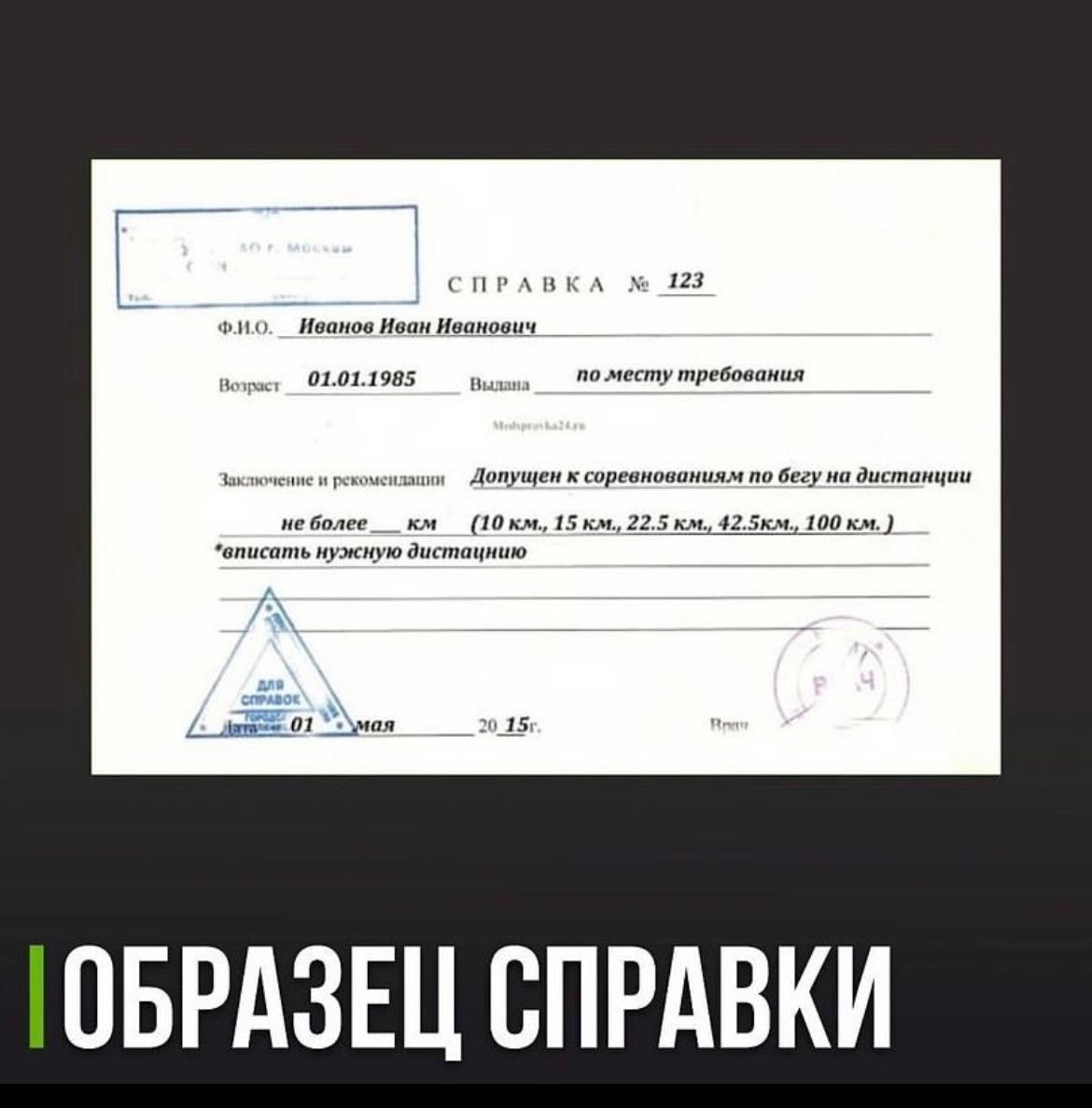 «УТВЕРЖДАЮ»Руководитель комитетафизической культуры и спортаадминистрации города Ставрополя_______________ В.В. Бельчиков«___»______________ 2022 г.«УТВЕРЖДАЮ»Президент Общественной организации «Региональная Федерация триатлона Ставропольского края»_______________ А.В. Бычкова«___»______________ 2022 г.